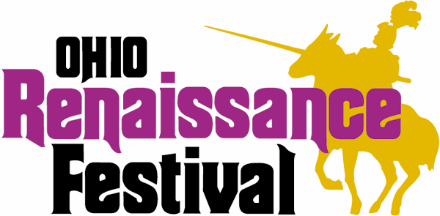 FOR IMMEDIATE RELEASESavor the Culinary Delights of the Ohio Renaissance Festival: A Feast for the SensesWaynesville, Ohio, [August 10, 2023] – Get ready to embark on a gastronomic journey like no other as the Ohio Renaissance Festival unveils a delectable spread of period-inspired fare that will tantalize taste buds and transport visitors back to an age of indulgence. From September 2 to October 29, festival-goers can experience a feast fit for lords and ladies, complete with traditional flavors and modern twists that promise to delight all palates. Culinary Time Travel: The Ohio Renaissance Festival is not only a celebration of history and entertainment, but also a showcase of culinary craftsmanship. Every dish served is a nod to the rich culinary heritage of the 16th century, brought to life with a contemporary flair that caters to modern tastes. Mouthwatering Offerings: Prepare your taste buds for a diverse range of epicurean delights that span the gamut of savory and sweet. Highlights of the festival’s culinary offerings include: Turkey Legs: Sink your teeth into the festival’s iconic turkey legs, expertly seasoned and slow cooked to perfection. This savory treat has become a signature favorite among festival attendees.Hearty Stews: Warm up with hearty stews brimming with tender meats, aromatic herbs, and fresh vegetables. These flavorful concoctions are a true testament to the rustic and comforting cuisine of the Renaissance era. Medieval Indulgences: Indulge your sweet tooth with an array of delectable cookies, treats, and fluffy pastries. Each bite is a delightful journey through the era's most cherished desserts.Gourmet Hotdogs: To most these two words don’t come together, but they are a match made in heaven at the new hotdog stand in Whimsy Woods. Ales and Libations: Quench your thirst with an assortment of ales, meads, and ciders – beverages that pay homage to the traditional drinks of the Renaissance period. Raise your tankard and toast to a true feast!Immersive Dining Experience: Beyond the delectable treats, the Ohio Renaissance Festival offers an immersive dining experience that transports visitors to the heart of a bustling Renaissance village. Dine among jesters, minstrels, and artisans, creating an atmosphere that truly captures the spirit of the era.Family-Friendly Feasting: The festival's culinary offerings are designed to cater to visitors of all ages. A dedicated children's menu ensures that even the youngest attendees can enjoy the delicious fare, making the event a perfect family outing.Join Us for a Feast: Don't miss the chance to embark on a culinary adventure that blends history, flavors, and fun at the Ohio Renaissance Festival. From hearty feasts to sweet treats, the festival promises an unforgettable experience for all food enthusiasts.Ticket Information: Tickets are available for purchase online a www.renfestival.com. Various ticketing options, including single-day passes and season passes, offer flexible options for attendees to experience the magic of the festival. Join Us for a Remarkable Journey:Step out of the ordinary and into a world of enchantment at the Ohio Renaissance Festival. Immerse yourself in a realm of captivating entertainment, unique experiences, and unforgettable memories. Mark your calendar and be part of this extraordinary journey back in time. For more information, visit www.renfestival.com. Be prepared to experience history come to life as the Ohio Renaissance Festival opens its gates once again. Don’t miss out on this remarkable event! Media Contact: Cheryl BucholtzMarketing Directorcheryl@brimstoneandfirellc.com937-805-9322